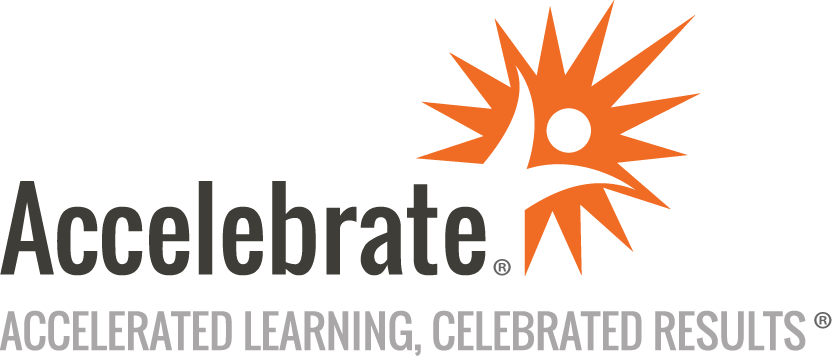 Cypress for End-to-End Web Application TestingCourse Number: SCRPT-188
Duration: 1 dayOverviewCypress is a popular front-end testing tool allowing developers to quickly and easily write, debug, and record tests.This hands-on, live Cypress training course teaches experienced developers and testers how to automate testing of web application interfaces using Cypress.PrerequisitesParticipants must have prior testing and/or automation experience, as well as a strong command of the JavaScript language and HTML and DOM fundamentals.MaterialsAll Cypress training attendees receive courseware covering the topics in this class.Software Needed on Each Student PCChrome BrowserNode.js latest versionWebStorm or IntelliJ IDE preferred; class can also be taught using Visual Studio Code or other JavaScript-aware IDE of your choiceObjectivesAll students will learn how to:Create test scripts using Cypress selector playgroundUse the online documentation and the Cypress APIsCreate, debug, and maintain Cypress test scriptsCommunicate the concepts necessary for testing with CypressInteract and verify web elements using selectorsOutlineIntroductionGetting Started with Cypress Cypress OverviewCreate a new project with CypressCreate your first testWrite assertions & run testsGenerate tests with Cypress selector playgroundRunning Tests Benefits of using Cypress vs Selenium or WebDriverCY Object How to interact with the browser and navigate between pagesHow to interact with page content to simulate user interaction (clicks, data entry)Using the element selectorNetwork Stubbing and Mocks How to simulate different scenarios by mocking HTTP requestDefining resource files to create mock scenariosUsing HTTP request interceptorsCypress Test Runner Using the test runner to run and replay testsRecording tests results as a video with CypressTime-traveling using test snapshotsDebugging Tests Using the browser debugging tools with CypressCypress console outputsCypress & Multiple Browsers Requirements for running tests in multiple browsersCreating test suites for multiple browsersInstalling and maintaining Cypress for multiple browsersValidation of a Small Web Application with Cypress Check that expected behavior happens on clickWait for asynchronous dataCheck that the right text shows up on the screenCheck that the right images show up on the screenConclusion